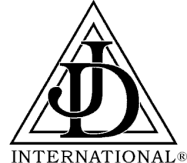 Certificado de ProficiênciaBethel Nº ____ de ______________________________________________Certificamos que __________________________________________________                                                                                                                               passou pelo EXAME DAS LIÇÕES DE PROFICIÊNCIA como exigido no Ritual.                       Data: __________________________________________                      Honorável Rainha: ________________________________                      Secretária: ______________________________________